В ГЭК представлены следующие материалы:МИНОБРНАУКИ РОССИИ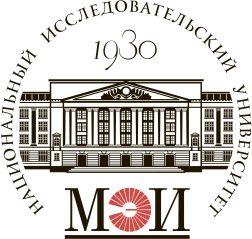 федеральное государственное бюджетное образовательноеучреждение высшего образования«Национальный исследовательский университет «МЭИ»ПРОТОКОЛ №ПРОТОКОЛ №ПРОТОКОЛ №ПРОТОКОЛ №ПРОТОКОЛ №ПРОТОКОЛ №заседания Государственной экзаменационной комиссии №заседания Государственной экзаменационной комиссии №заседания Государственной экзаменационной комиссии №заседания Государственной экзаменационной комиссии №заседания Государственной экзаменационной комиссии №заседания Государственной экзаменационной комиссии №заседания Государственной экзаменационной комиссии №заседания Государственной экзаменационной комиссии №заседания Государственной экзаменационной комиссии №заседания Государственной экзаменационной комиссии №отот20   г.20   г.20   г.числочисломесяц прописьюмесяц прописьюпо рассмотрению с часминдодочасминминвыпускной квалификационной работы (ВКР) по образовательной программе высшего образования – программе бакалавриата по направлению подготовкивыпускной квалификационной работы (ВКР) по образовательной программе высшего образования – программе бакалавриата по направлению подготовкивыпускной квалификационной работы (ВКР) по образовательной программе высшего образования – программе бакалавриата по направлению подготовкикод и наименование направления подготовкикод и наименование направления подготовкикод и наименование направления подготовкина темунаименование темы выпускной квалификационной работынаименование темы выпускной квалификационной работыОбучающийсяОбучающийсяфамилия, имя, отчество при наличииРуководитель выпускной квалификационной работы:Руководитель выпускной квалификационной работы:Руководитель выпускной квалификационной работы:должность, фамилия и инициалы руководителядолжность, фамилия и инициалы руководителядолжность, фамилия и инициалы руководителяПрисутствовали:Присутствовали:Присутствовали:Присутствовали:1.Приказ о допуске к защите ВКР №Приказ о допуске к защите ВКР №2.Расчётно-пояснительная записка ВКР наРасчётно-пояснительная записка ВКР наРасчётно-пояснительная записка ВКР настраницах.страницах.страницах.страницах.страницах.страницах.страницах.3.Графические материалы налистах; листах; презентация изпрезентация изпрезентация изпрезентация изпрезентация изслайдов.слайдов.4.Отзыв руководителя ВКР.Отзыв руководителя ВКР.Решение ГЭК:Решение ГЭК:Решение ГЭК:Решение ГЭК:Признать, что обучающийсяПризнать, что обучающийсяПризнать, что обучающийсяфамилия и инициалы обучающегосяне защитил ВКР по причинене защитил ВКР по причиненеявки/ прекращения защиты /удалениянеявки/ прекращения защиты /удаленияв связи стехническим сбоем / невозможностью проведения идентификации личности обучающегося / отказом обучающегося от прохождения ГИА с ЭО и ДОТ / подлогом / нарушением Правил внутреннего распорядка обучающихся / другое (указать)техническим сбоем / невозможностью проведения идентификации личности обучающегося / отказом обучающегося от прохождения ГИА с ЭО и ДОТ / подлогом / нарушением Правил внутреннего распорядка обучающихся / другое (указать)техническим сбоем / невозможностью проведения идентификации личности обучающегося / отказом обучающегося от прохождения ГИА с ЭО и ДОТ / подлогом / нарушением Правил внутреннего распорядка обучающихся / другое (указать)Председатель ГЭКподписьфамилия и инициалыСекретарь ГЭКподписьфамилия и инициалы